令和元年9月3日各団　団　委　員　長　様各団　ベンチャー隊長　様日本ボーイスカウト岡山連盟事務局長　  見村　三吉令和元年度　第5回ベンチャー集会の開催について(ご案内)　　今年度第5回目の集会を下記のとおり開催しますので、貴団のベンチャースカウト並びに指導者に連絡をお願いします。　なお、申し込みは10月2日（水）までに、参加申込書を県連事務局長までE-mailにて送付してください。　（E-mail　office@scout-ok.jp）記１　内　容　　　全国スカウトフォーラムをうけ、実施することとした不要衣料品の回収について県内での2回目の回収を実施し、ユニクロに持参するために仕分け等を行い、ユニクロに持ち込むための打ち合わせを行う。また、集会を通して相互に親睦を深め、各隊の活動を活発にするとともに、ベンチャースカウト個人のプログラムの進歩に刺激を与えることを目的とします。２　主　催	日本ボーイスカウト岡山連盟３　担当者	ボーイスカウト岡山連盟行事委員長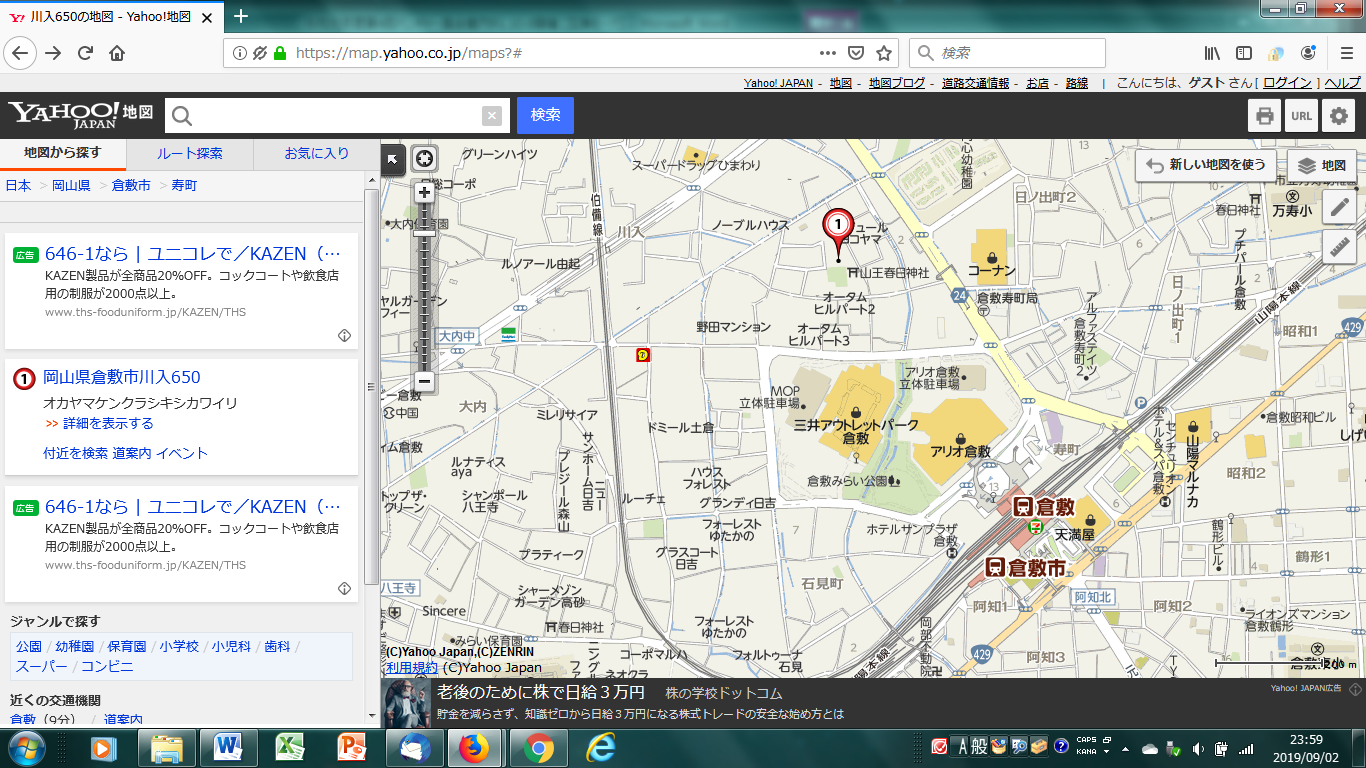 ４　日　時	令和元年10月6日（日）　13：00　受付開始５　場　所	倉敷市　川入会館６　持ち物	筆記用具、その他必要なもの７　日　程	13：00～13：30	川入会館集合、受付	13：45　	開会式	14：00　	回収した不要衣料品の整理	15：30　	ユニクロへの持ち込みの打ち合わせ　等	15：45　	閉会式	16：00　	解散8　その他　　各団で回収した衣料品を持ってきてください。また、情報交換のため、隊指導者の参加をお願いします。第5回ベンチャー集会　参加申込書令和　　　年　　　月　　　日ボーイスカウト　　　　第　　　団スカウト指導者送付先　日本ボーイスカウト岡山連盟事務局　E-ｍail　office@scout-ok.jp 氏名学年級備　考計(      )名氏名役務備考（連絡先等）